MANAGEMENT COMPETITION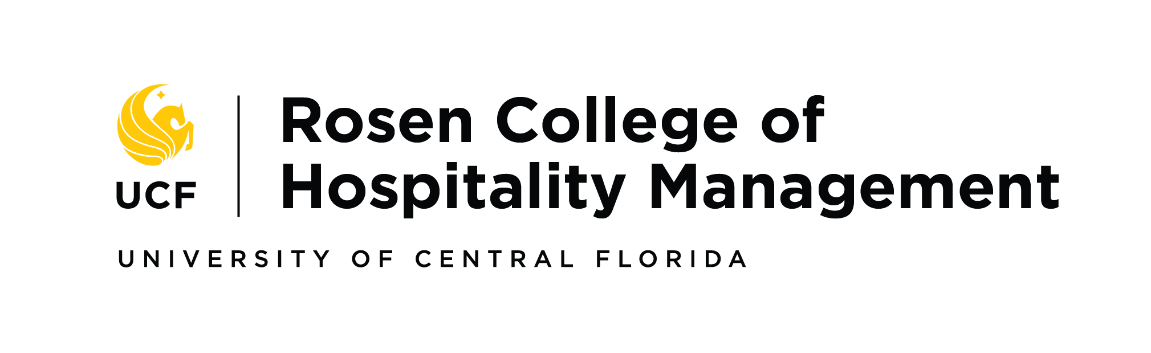 Saturday, March 4, 2023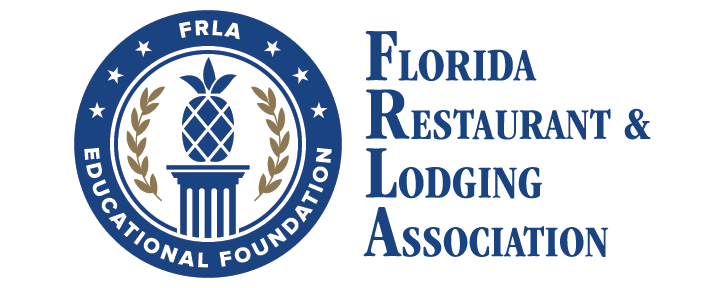 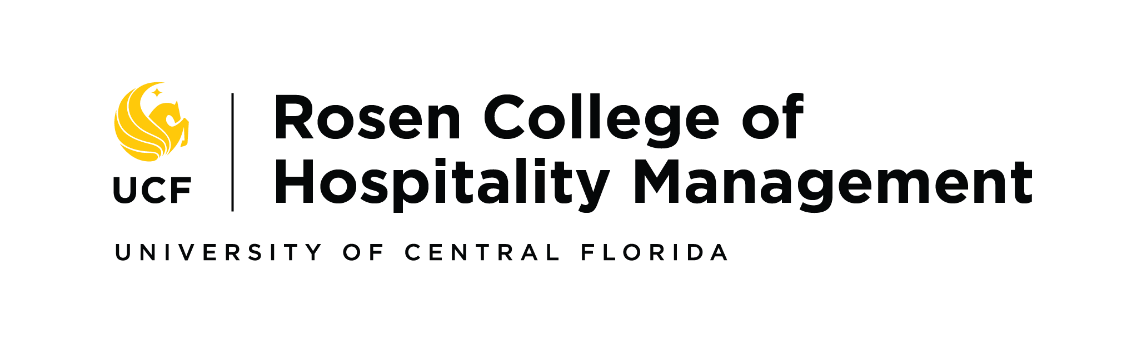 MANAGEMENT COMPETITIONSunday, March 5, 2023Team No.SalonBooth Set UpConceptMenu and CostingOpsMarketingCritical ThinkingFeedbackFeedback Room15Salon 39:009:059:209:359:5010:0510:25Salon 94Salon 99:0010:059:059:209:359:5010:25Salon 1022Salon 109:009:5010:059:059:209:3510:35Salon 931Salon 119:009:359:5010:059:059:2010:35Salon 1034Salon 129:009:209:359:5010:059:0510:45Salon 933Salon 311:1011:1511:3011:4512:0012:1512:35Salon 925Salon 911:1012:1511:1511:3011:4512:0012:35Salon 106Salon 1011:1012:0012:1511:1511:3011:4512:45Salon 936Salon 1111:1011:4512:0012:1511:1511:3012:45Salon 101Salon 1211:1011:3011:4512:0012:1511:1512:55Salon 98Salon 32:102:152:302:453:003:153:35Salon 910Salon 92:103:152:152:302:453:003:35Salon 105Salon 102:103:003:152:152:302:453:45Salon 927Salon 112:102:453:003:152:152:303:45Salon 1017Salon 122:102:302:453:003:152:153:55Salon 9Team No.SalonBooth Set UpConceptMenu and CostingopsMarketingCritical ThinkingFeedbackFeedback Room12Salon 89:009:059:209:359:5010:0510:25Salon 99Salon 99:0010:059:059:209:359:5010:25Salon 1014Salon 109:009:5010:059:059:209:3510:35Salon 918Salon 119:009:359:5010:059:059:2010:35Salon 1024Salon 129:009:209:359:5010:059:0510:45Salon 919Salon 811:1011:1511:3011:4512:0012:1512:35Salon 930Salon 911:1012:1511:1511:3011:4512:0012:35Salon 103Salon 1011:1012:0012:1511:1511:3011:4512:45Salon 926Salon 1111:1011:4512:0012:1511:1511:3012:45Salon 102Salon 1211:1011:3011:4512:0012:1511:1512:55Salon 9